Wilson’s 14 Points and the Treaty of VersaillesDirections: Using pages 684-689 of the textbook, answer the following questions completely.  Thorough answers ensure success on next week’s test.Define treaty:Describe post-war Europe in one sentence.What was the purpose of Wilson’s Fourteen Points?Define Self-Determination:What was Wilson’s final (and most important) point?What was the purpose of the League of Nations?Define reparationsWho had to pay reparations after the war?Why did the U.S. Senate reject the Treaty of Versailles and the League of Nations?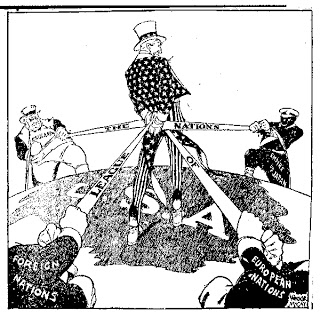 Does this cartoon express a view for or against joining the League of Nations?  How do you know?